CAREER OBJECTIVESTo pursue higher education.To build up career in Bangladesh Rice Research Institute, utilizing my excellent academic background, innovative skills and research experiences.RESEARCH INTERESTAgricultural Finance, Production Economics, Agricultural Marketing, Agricultural Policy and Socio-economics.PERSONAL INFORMATIONACADEMIC QUALIFICATIONPROFESSIONAL EXPERIENCETRAININGLIST OF PUBLICATIONSList of Publications:  (Authors name, year, title, journal/book name, vol., issue, page no.)L Deb, MRU Mian, M Asaduzzaman, SS Mitul, MS Rahaman, 2016, Socioeconomic Analysis of Different Categories of Farm in Selected Areas of Mymensingh, Bangladesh, International Journal of Agricultural Science, Research and Technology in Extension and Education Systems (IJASRT in EESs). ISSN: 2251-7588 Print; ISSN: 2251-7596 Online; 2016: 6(1):29-36L Deb, M Asaduzzaman, SS Mitul, 2016, Financial Analysis of Different Agricultural Household: comparative study in some selected areas of Bangladesh, LAP LAMBERT Academic Publishing, ISBN: 978-3-659-94603-5.T Rahman, A Uzzaman, SS Mitul, M Islam, L Deb, 2017, Livelihood Assessment of the Fish Farmers Converted from Agricultural Farming in Selected Areas of Mymensingh District, Bangladesh, International Journal of Social Sciences (IJSS), Vol.7, No.4, 2017.MS Rahaman, MAR Sarkar, L Deb, MJ Kabir, MR Sarker, MAB Siddique, 2018, Economic investigation of BRRI dhan29 and hybrid rice production in Bangladesh: The case of Haor area, International Journal of Natural and Social Sciences, ISSN: 2313-4461, 2018: 5(1): 35-43.  LANGUAGE PROFICIENCY: Good communication skill both in Bangla and English.REFERENCESName and Address of two people who are not related by blood or marriage to whom a Reference may be made:I hereby declare that the above statements are correct and complete to the best of my knowledge.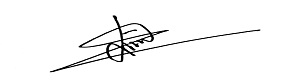  (LIMON DEB)                                               CURRICULUM VITAEOFLimon DebScientific Officer at Agricultural Economics Division, Bangladesh Rice Research Institute, Gazipur-1701Cell No: +8801722661516E-mail: limondeb.bau@gmail.com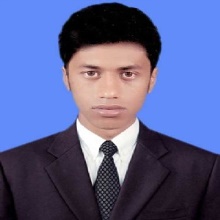 Name:LIMON DEBFather’s name:ASIT DEBMother’s name:KRISHNA DEBPermanent address:Vill.: Sunagari, P.O: KarimnagarP.S.: Moulvibazar, Dist:  MoulvibazarPresent Address:Scientific Officer, Agril. Economics Division Bangladesh Rice Research Institute, Gazipur-1701, BangladeshDate of birth:20 December 1990Nationality:Bangladeshi (by birth)Religion:SanatanSex:MaleMarital status:UnmarriedHeight:5 feet and 8 inchesBlood group:B (+ve)National ID No:19905828301000019FIELD OF SPECIALIZATIONAgricultural Finance, Production Economics, Agricultural Marketing, Agricultural Policy and Socio-economics.Name of ExaminationName of the InstitutionUniversityPassing yearSecondary School Certificate (S.S.C)B.T.R.I High School, Sreemangal, MoulvibazarSylhet2006Higher Secondary School Certificate (H.S.C.)The Buds Residential Model College, Sreemangal, MoulvibazarSylhet2008B.Sc. Ag. Econ. (Hons.)Faculty of Agricultural Economics and Rural Sociology,Bangladesh Agricultural University (BAU),Mymensingh-2202BAU2012Master of science (M.S)Department of Agricultural FinanceBangladesh Agricultural University (BAU),Mymensingh-2202BAU2014PositionOrganizationPeriodPeriodPeriodPositionOrganizationFromToTotal Yr/Mo.Scientific officerBangladesh Rice Research Institute2015To date-Training TitleInstituteCountryYearDurationBasics of MS OfficeGraduate Training Institution, Bangladesh Agricultural University, Mymensingh-2202Bangladesh201312 daysTwo (2) months rice production and communication training courseBangladesh Rice Research Institute,   Gazipur-1701Bangladesh201560 daysFinancial and economic profitability of agricultural enterprisesBangladesh Agricultural Research Council,DhakaBangladesh20155 daysInvestment Game Application (IGA): An application for prioritizing rice farmers’ preferences for varietal trait improvementsInternational Rice Research Institute (IRRI)Bangladesh201612 daysProgramming R for experimental design and data analysisBangladesh Rice Research Institute Gazipur-1701Bangladesh20175 daysModern hybrid rice production trainingBangladesh Rice Research Institute Gazipur-1701Bangladesh20175 daysDr. Md. Abu Bakr SiddiqueChief Scientific Officer  (CSO) and Head,Agricultural Economics Division,Bangladesh rice Research Institute,Gazipur- 1701.Mail: abs_63@yahoo.comMob. No.: +8801718591857Md.  Rais Uddin MianProfessor ,Department of Agricultural Finance,Bangladesh Agricultural University, Mymensingh-2202.Mob. No.: +8801715661099